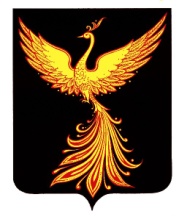 16 апреля 2018 года                                                                                                   п. Палех        ЗАКЛЮЧЕНИЕ № 5по результатам проведения экспертно-аналитического мероприятия «Внешняя проверка отчета об исполнении бюджета Палехского городского поселения за 2017 год»1. ОБЩИЕ ПОЛОЖЕНИЯ 	Экспертно-аналитическое мероприятие «Внешняя проверка отчета об исполнении бюджета Палехского городского поселения за 2017 год» (далее по тексту – экспертно-аналитическое мероприятие) проведено контрольно-счетным органом Палехского муниципального района в соответствии с Бюджетным кодексом Российской Федерации (далее по тексту – БК РФ), Положением о бюджетном процессе Палехского городского поселения, утвержденным решением Совета Палехского городского поселения от 19.10.2007 г. № 47 (далее по тексту – Положение о бюджетном процессе), Положением  о контрольно-счетном органе Палехского муниципального района, утвержденным решением Совета Палехского муниципального района от 29.09.2011 г. № 61 и на основании плана работы контрольно-счетного органа Палехского муниципального района на 2018 год, утвержденного председателем контрольно-счетного органа Палехского муниципального района 15.12.2017 г., распоряжения председателя контрольно-счетного органа  от  23.03.2018 г. № 9 «О проведении экспертно-аналитического мероприятия «Внешняя проверка отчета об исполнении бюджета Палехского городского поселения за 2017 год»».Предмет экспертно-аналитического мероприятия:- проект решения Совета Палехского городского поселения «Отчет об исполнении бюджета Палехского городского поселения за 2017 год» с приложениями (далее иногда по тексту – отчет об исполнении бюджета за 2017 год), бюджетная отчетность Палехского городского поселения за 2017 год (далее по тексту – бюджетная отчетность) и иные документы, предусмотренные действующим законодательством Российской Федерации (далее по тексту – иные документы) (далее все вместе по тексту – документы по исполнению бюджета Палехского городского поселения).Цель экспертно-аналитического мероприятия:- оценка своевременности предоставления, состава и содержания документов по исполнению бюджета Палехского городского поселения;-  анализ исполнения бюджета Палехского городского поселения;- оценка соблюдения действующего законодательства Российской Федерации при организации и осуществлении бюджетного процесса в Палехском городском поселении.Руководитель экспертно-аналитического мероприятия: председатель контрольно-счетного органа Палехского муниципального района Берёзкина Н.Н.Исполнитель экспертно-аналитического мероприятия: инспектор контрольно-счетного органа Палехского муниципального района Скалозуб Т.В.	Срок проведения экспертно-аналитического мероприятия: с 23.03.2018 г. по 13.04.2018 г. 2. ОЦЕНКА СВОЕВРЕМЕННОСТИ ПРЕДОСТАВЛЕНИЯ ДОКУМЕНТОВ ПО ИСПОЛНЕНИЮ БЮДЖЕТА ПАЛЕХСКОГО  МУНИЦИПАЛЬНОГО РАЙОНАДокументы по исполнению бюджета Палехского городского поселения предоставлены администрацией Палехского муниципального района в контрольно-счетный орган Палехского муниципального района 22.03.2018 г. (с сопроводительным письмом от 22.03.2018 г. № 13-01/1137), то есть с соблюдением срока, установленного пунктом 3 статьи 264.4 БК РФ и пунктом 4 статьи 7 Положения о бюджетном процессе Палехского  городского поселения, утвержденного Решением Совета Палехского городского поселения от 19.10.2007г № 47.3. ОЦЕНКА СОСТАВА ДОКУМЕНТОВ ПО ИСПОЛНЕНИЮ БЮДЖЕТА ПАЛЕХСКОГО МУНИЦИПАЛЬНОГО РАЙОНА.	В соответствии с п.264.1 Бюджетного кодекса РФ и п.12 «Инструкции о порядке составления, представления годовой, квартальной бухгалтерской отчетности государственных (муниципальных) бюджетных и автономных учреждений», утвержденной Приказом Министерства финансов Российской Федерации от 25.03.2011 № 33н годовая бюджетная отчетность предоставлена в контрольно-счетный орган Палехского  муниципального района в полном объеме.	В составе годовой бюджетной отчетности предоставлены:- Отчет об исполнении  бюджета Палехского городского поселения за 2017 год со следующими  показателями:- источники финансирования дефицита бюджета по кодам групп, статей, видов источников финансирования дефицитов бюджетов классификации операций сектора государственного управления (приложение № 1);- доходы бюджета по кодам классификации доходов бюджета (приложение  № 2,);- доходы бюджета по кодам видов доходов, подвидов доходов, классификации операций сектора государственного управления; (приложение  № 3);- расходы бюджета по разделам и подразделам классификации расходов бюджетов (приложение № 4,);- распределение бюджетных ассигнований по целевым статьям, группам, подгруппам видов расходов классификации расходов бюджета Палехского городского поселения (приложение №5);- расходы бюджета по ведомственной структуре расходов на 2017 год  (приложение № 6);- отчет по программе муниципальных внутренних заимствований Палехского городского поселения за 2017 год (приложение № 7);- отчет по программе муниципальных гарантий Палехского городского поселения в валюте РФ за 2017 год (приложение № 8);          - сведения о численности и расходах на содержание муниципальных          служащих за 2017год;          - сведения о численности работников муниципальных бюджетных              учреждений и расходах на их содержание за 2017год;          - Пояснительная записка к отчету об исполнении бюджета               Палехского городского поселения за 2017 год.- Отчет об исполнении  консолидированного бюджета субъекта Российской Федерации и бюджета территориального государственного внебюджетного фонда (ф. 0503317) ;- Баланс исполнения консолидированного бюджета субъекта Российской Федерации и бюджета территориального  государственного  внебюджетного фонда (ф. 0503320);- Консолидированный отчет о финансовых результатах деятельности (ф. 0503321) ;- Консолидированный отчет о движении денежных средств (ф. 0503323);- Баланс государственного (муниципального) учреждения (ф. 0503730):4. СРАВНИТЕЛЬНЫЙ АНАЛИЗ ПАРАМЕТРОВ ПЕРВОНАЧАЛЬНО УТВЕРЖДЕННОГОИ УТОЧНЕННОГО РЕШЕНИЙ О БЮДЖЕТЕ.         В течении  2017 года было внесено 11 изменений в решение о бюджете Палехского городского поселения.Динамика изменений и дополнений, внесенных в первоначально утвержденный бюджет, представлена в таблице № 1:(тыс. руб.) Таблица № 1  В результате внесенных поправок доходная часть бюджета увеличилась на 13 921 тыс. руб. или на 50,5 %.        Увеличение общего объема доходов в отчетном периоде главным образом произошло за счет безвозмездных поступлений, утвержденный объем которых за  2017 год значительно увеличился на 13 735,2 тыс. рублей или в 2,6 раза. Удельный вес безвозмездных поступлений в доходах района составляет 18,8 %. Доля собственных доходов – соответственно 81,2 %.         Расходная часть бюджета в результате внесенных  в течение текущего финансового года поправок увеличилась на 15325,6 тыс. руб. или на 55,6 %. 5.ОБЩИЕ ИТОГИ ИСПОЛНЕНИЯ БЮДЖЕТА.Исполнение основных характеристик бюджета представлено в таблице № 2:(тыс. руб.) Таблица № 2         За текущий финансовый год в бюджет Палехского городского поселения поступило доходов в объеме 42 035,1 тыс. руб. На исполнение бюджетных обязательств направлено 39 876,8 тыс. руб. К утвержденным бюджетным назначениям исполнение бюджета по доходам составило 101,3%, по расходам -  93,0 %.В отчетном периоде исполнение бюджета - с профицитом в объеме 2158,3 тыс. руб.По сравнению с 2016 годом доходы  поселения увеличились на 7 559,5 тыс. руб. (21,9 %).6.АНАЛИЗ ИСПОЛНЕНИЯ ДОХОДНОЙ ЧАСТИ БЮДЖЕТА.Исполнение бюджета в разрезе групп доходов представлено в таблице № 3:Таблица № 3 (тыс. руб.)        Поступление в бюджет района налоговых доходов за 2017год составило 105,7% к  годовым бюджетным назначениям, неналоговых – 68,0 %, безвозмездных поступлений-  100.0%.  По сравнению с 2016 годом доходы бюджета по налоговым доходам уменьшились на 2206,5 тыс. руб. (9,2 %), по неналоговым доходам по сравнению с 2016 г уменьшение в абсолютном выражении незначительное – 175,7 тыс. руб. Что касается безвозмездных поступлений, то здесь наблюдается рост по сравнению с 2016 годом в 2 раза (на 9941,7 тыс. руб.). 6.1. Анализ исполнения бюджета по налоговым доходам         Данные   поступлений в бюджет основных источников налоговых доходов за  2017 год представлены в таблице № 4:Таблица № 4 (тыс. руб.)         По данным, приведенным в таблице можно судить об отрицательной динамике  по всем видам налоговых доходов за 2017 финансовый год по сравнению с  2016 годом. Не смотря на перевыполнение плана на 5,7 %, по сравнению с 2016 годом налоговых доходов на 2206,5 тыс. руб. (9,2%) меньше. В связи с увеличением минимального размера оплаты труда увеличилась сумма доходов от налога на доходы физических лиц. Но по сравнению с 2016 годом поступления налога меньше на 1408,8 тыс. руб. (7 %)  Следует отметить, что  налог на доходы физических лиц имеет наибольший удельный вес в общем объеме налоговых доходов -85,5%. Налоги на товары, реализуемые на территории РФ и налоги на имущество уменьшились по сравнению с показателями 2016 года на 266,3 тыс. руб. (22,4 %) и 531,4 тыс. руб (19,1%) соответственно.6.2. Анализ исполнения бюджета по неналоговым доходамАнализ исполнения бюджета за счет неналоговых доходов в разрезе основных подгрупп за  2017 годов приведен в таблице № 5:Таблица № 5  (тыс. руб.)       Анализируя данные по неналоговым доходам, следует отметить низкий процент выполнения утвержденных показателей по данным  доходам (68%).         В частности, за рассматриваемый период,  поступления по доходу от использования имущества  составили 57,9% от утвержденных показателей и на 5 % менее, чем в 2016 году.Данный вид доходов составляет 63,8 % от общего объема неналоговых доходов.6.3. Анализ исполнения бюджета по безвозмездным поступлениям Сведения об исполнении показателей бюджета по безвозмездным поступлениям за 2017 год.:Таблица № 6 (тыс. руб.)         Сравнительный анализ приведенных данных свидетельствует о значительном увеличении на 9941,7 тыс. руб.(110,8 %)  по сравнению с 2016 годом и первоначально утвержденными суммами  безвозмездных поступлений в бюджет Палехского городского поселения. По итогам 2017г  они исполнены на 100,0 % к уровню утвержденных годовых бюджетных назначений.7.АНАЛИЗ ИСПОЛНЕНИЯ РАСХОДНОЙ ЧАСТИ БЮДЖЕТА.                                                                                              Таблица № 7 (тыс. руб.)        Анализ исполнения расходной части бюджета в разрезе разделов по итогам  2017 года проведен на основании данных таблицы №7, где видно, что расходы в 2017 году увеличились практически по всем направлениям по сравнению с 2016г.         Исполнение по разделу расходов «национальная безопасность»  и «жилищно-коммунального хозяйства» составляет   82 %  и не смотря на то, что исполнение  по всем остальным разделам расходов составляет от 99,2% до100 %, общее освоении бюджета по состоянию на 01.01.2018 г. – 93,0 %. 8. АНАЛИЗ ИНФОРМАЦИИ ОБ ИСПОЛНЕНИИ МУНИЦИПАЛЬНЫХ ПРОГРАММ.       По состоянию на 01.01.2017 года бюджетом предусмотрено финансирование 12 утвержденных муниципальных программ.       Согласно пункту 2 статьи 179 БК РФ муниципальные программы, предлагаемые к реализации начиная с очередного финансового года, а также изменения в ранее утвержденные муниципальные программы утверждены в сроки, установленные местной администрацией.       Общая сумма первоначально утвержденных бюджетных ассигнований на финансирование МП в 2017 году составляла 25 278,7 тыс. руб. В результате внесенных изменений общий объем расходов по МП составил 35 678,0 тыс. руб., что на 10399,3 тыс. руб. или 41 %  выше первоначально утвержденных бюджетных назначений.        Средства, выделенные на реализацию  муниципальных программ в 2017 году освоены на 92,3 %.Сводные данные по итогам исполнения муниципальных программ представлены в таблице № 8:Таблица № 8 (тыс. руб.)      Согласно таблице процент исполнения утвержденных бюджетных назначений по большинству муниципальных программ составляет от 96,3 % до 100%.По муниципальной программе «Обеспечение доступным и комфортным жильем, объектами инженерной инфраструктуры и услугами жилищно- коммунального хозяйства Палехского городского поселения» процент исполнения составил 53,9 %.      Расходы бюджета Палехского городского поселения на направления деятельности органов местного самоуправления Палехского городского поселения, не включенные в муниципальные программы исполнены в сумме 4198,7  тыс. рублей, что составило 98,8 % от утвержденных бюджетных назначений расходов бюджета Палехского городского поселения на направления деятельности, не включенные в муниципальные программы Палехского городского поселения. Фактическая численность выборных должностных лиц местного самоуправления, работающих на постоянной основе, муниципальных служащих Палехского городского поселения в 2017 году составила 1 человек. Расходы бюджета Палехского городского поселения на их содержание исполнены в сумме 619,5 тыс. руб. 9. ЗАКЛЮЧИТЕЛЬНАЯ ЧАСТЬ.По результатам проведения экспертно-аналитического мероприятия контрольно-счетным органом Палехского городского поселения сделаны следующие ВЫВОДЫ:1. Документы по исполнению бюджета Палехского городского поселения предоставлены администрацией Палехского городского поселения в контрольно-счетный орган Палехского муниципального района с соблюдением срока, установленного  пунктом 3 статьи 264.4 БК РФ.2. Предоставленные документы по исполнению бюджета Палехского по своему составу соответствуют требованиям  пункта 3  статьи 264.1 БК РФ, пункта 11.2 Инструкции.3. При исполнении бюджета Палехского городского поселения применялась классификация доходов, расходов и источников финансирования дефицита бюджета Палехского городского поселения, утвержденная приказом Министерства финансов Российской Федерации от 01.07.2013 г. № 65н «Об утверждении Указания о порядке применения бюджетной классификации Российской Федерации», что соответствует требованиям статей 20, 21 и 23 БК РФ.4.Отчет об исполнении бюджета Палехского городского поселения  содержит все показатели бюджета Палехского городского поселения, установленные статьей 264.6 БК РФ.5.Бюджет Палехского городского поселения за 2017 год исполнен по доходам в сумме 42035,2 тыс. рублей и по расходам в сумме  39876,8 тыс. рублей, с превышением доходов над расходами (профицит) в сумме 2158,3 тыс. рублей. 6.Доходы бюджета Палехского городского поселения исполнены на  101,3 %, что выше утвержденных бюджетных назначений доходов бюджета Палехского городского поселения на 553,3 тыс. рублей (41481,8 тыс. руб).Структура доходов бюджета Палехского городского поселения : доля доходов по группе доходов «Налоговые и неналоговые доходы» составила 55%, по группе доходов «Безвозмездные поступления» – 45%.7.Расходы бюджета Палехского муниципального исполнены на 93,0%, что ниже утвержденных бюджетных назначений расходов бюджета Палехского городского поселения  на 3009,6 тыс. рублей (42886,4 тыс. рублей). Структура  расходов бюджета Палехского городского поселения тоже не изменилась: наибольший удельный вес составляют разделы расходов «Культура» - 36,7%, «Национальная экономика» - 31,0 %, «ЖКХ» - 25,1%.8.Расходы бюджета Палехского городского поселения на реализацию муниципальных программ Палехского городского поселения  исполнены в сумме 35678,0  тыс. рублей, что составило 92,3% от утвержденных бюджетных назначений расходов бюджета Палехского городского поселения на реализацию муниципальных программ Палехского городского поселения (38635,8 тыс. рублей).9.Расходы бюджета Палехского городского поселения на непрограммные направления деятельности органов местного самоуправления Палехского городского поселения, не включенные в муниципальные программы Палехского городского поселения исполнены в сумме 4198,7  тыс. рублей, что составило 98,8% от утвержденных бюджетных назначений расходов бюджета Палехского городского поселения на непрограммные направления деятельности органов местного самоуправления Палехского городского поселения, не включенные в муниципальные программы (4250,6 тыс. рублей). 10.Муниципальные гарантии Палехским городским поселением  в  2017 году не предоставлялись и  не исполнялись.  11. Муниципальные заимствования Палехским городским поселением в 2017 году не предоставлялись и не погашались.  12. Муниципальный долг Палехского городского поселения по состоянию  на 01.01.2018 года отсутствовал.По результатам проведения экспертно-аналитического мероприятия контрольно-счетный орган Палехского муниципального района ПРЕДЛАГАЕТ:- направить отчет об исполнении бюджета Палехского городского поселения в предложенной редакции для утверждения в Совет Палехского городского поселения.По результатам проведения экспертно-аналитического мероприятия контрольно-счетный орган Палехского муниципального района считает возможным рекомендовать депутатам Совета Палехского городского поселения  утвердить отчет об исполнении бюджета Палехского городского поселения в предложенной редакции.Председатель Контрольно-счетного органа Палехского муниципального района:                                        ____________Н.Н.БерёзкинаИнспектор КСО Палехского муниципального района :                                     ______________Т.В. СкалозубКОНТРОЛЬНО-СЧЕТНЫЙ ОРГАН  ПАЛЕХСКОГО МУНИЦИПАЛЬНОГО РАЙОНА155620 Ивановская обл., п. Палех, ул. Ленина, д. 1тел./факс (49334) 2 – 23 – 97 , e-mail: kso.paleh@yandex.ru 33Решение СоветаРешение СоветаДоходыДоходыДоходыДоходыДоходыРасходыИсточники финансирования дефицита бюджетаДефицит (-) /профицит (+) бюджетаВсегоНалоговые доходыНеналоговые доходыБезвозмездные поступленияВозврат остатков субсидий, субвенцийРасходыИсточники финансирования дефицита бюджетаДефицит (-) /профицит (+) бюджета№ДатаВсегоНалоговые доходыНеналоговые доходыБезвозмездные поступленияВозврат остатков субсидий, субвенцийРасходыИсточники финансирования дефицита бюджетаДефицит (-) /профицит (+) бюджета6320.12.201627560,9020510,81868,75181,4027 560,9000428.02.20170,000,00,00,001045,401045,4-1045,4829.03.20172825,50-111,0111,02825,503237,801457,7-1457,71217.04.20177800,000,00,07800,007800,001457,7-1457,71327.04.20170,000,00,00,000,001457,7-1457,72030.05.20172715,500,00,02715,502715,501457,7-1457,72629.06.2017237,100,00,0237,10237,101457,7-1457,73203.08.20171,900,00,01,901,901457,7-1457,73314.09.20170,000,00,00,000,001457,7-1457,74130.10.20170,000,00,00,000,001457,7-1457,74621.11.2017155,200,00,0155,20-66,501236-12365419.12.2017185,80230,0-44,20,00354,401404,6-1404,6ИТОГОИТОГО1392111966,813735,2015325,601404,6-1404,6в т. ч. в %в т. ч. в %50,5%0,6%3,6%265,1%0,0%55,6%--Наименование показателяИсполнение по итогам  2016 годаПервоначально утвержденные показатели 2017 года (справочно)Утверждено решением о бюджете на 2017 годИсполнение по итогам 2017 годаИсполнение по итогам 2017 годаОтклонения от итогов 2016гОтклонения от итогов 2016гНаименование показателяИсполнение по итогам  2016 годаПервоначально утвержденные показатели 2017 года (справочно)Утверждено решением о бюджете на 2017 годв тыс. руб.в %в тыс. руб.в %1234567=5-28=7/2х100ДОХОДЫ34475,627560,941481,842035,1101,37559,521,9РАСХОДЫ34587,427560,942886,439876,893,05289,415,3ДЕФИЦИТ (-), ПРОФИЦИТ (+)-111,80-1404,62158,3---Наименование показателяИсполнение по итогам  2016 годаПервонач-но утвержденные показатели 2017 годаУтверждено решением о бюджете на 2017 гИсполнение по итогам 2017 годаИсполнение по итогам 2017 годаОтклонения от итогов 2016гОтклонения от итогов 2016гНаименование показателяИсполнение по итогам  2016 годаПервонач-но утвержденные показатели 2017 годаУтверждено решением о бюджете на 2017 гв тыс. руб.в %в тыс. руб.в %1234567=5-28=7/2х100Налоговые доходы24012,220510,820629,821805,7105,7-2206,5-9,2Неналоговые доходы1492,11842,71935,51316,468,0-175,7-11,8Безвозмездные поступления8971,35181,418916,518913,0100,09941,7110,8ВСЕГО34475,627534,941481,842035,1101,37559,589,9Наименование показателяИсполнение по итогам  2016 годаПервонач-но утвержденные показатели 2017 года (справочно)Утверждено решением о бюджете на 2017 годИсполнение по итогам 2017 годаИсполнение по итогам 2017 годаОтклонения от итогов 2016гОтклонения от итогов 2016гНаименование показателяИсполнение по итогам  2016 годаПервонач-но утвержденные показатели 2017 года (справочно)Утверждено решением о бюджете на 2017 годв тыс. руб.в %в тыс. руб.в %1234567=5-28=7/2х1001.Налог на доходы физических лиц 20044,61720017320,518635,8107,59-1 408,80-7,02.Налоги на товары, реализуемые на территории РФ1190,51140,8909,3924,2101,64-266,30-22,43.Налоги на имущество2777,1217024002245,793,57-531,40-19,1Итого налоговые доходы:24012,2020510,8020629,8021805,70105,70-2206,50-9,2Наименование показателяИсполнение по итогам  2016 годаПервоначально утвержденные показатели 2017 года (справочно)Утверждено решением о бюджете на 2017 годИсполнение по итогам 2017 годаИсполнение по итогам 2017 годаОтклонения от итогов 2016гОтклонения от итогов 2016гНаименование показателяИсполнение по итогам  2016 годаПервоначально утвержденные показатели 2017 года (справочно)Утверждено решением о бюджете на 2017 годв тыс. руб.в %в тыс. руб.в %1234567=5-28=7/2х1001. Доходы от использования имущества, находящегося в государственной и муниципальной собственности.883,31517,71449839,357,9-44,00-5,01.1. Доходы, получаемые в виде арендной платы за земельные участки767,11392,71320719,854,5-47,30-6,21.2. Прочие поступления от использования имущества, находящегося в собственности муниципальных районов116,2125129119,592,63,302,82. Доходы от оказания платных услуг (работ) и компенсации затрат государства383285,00335,50322,6096,2-60,40-15,83. Доходы от продажи материальных и нематериальных активов225,840,00151,00154,50102,3-71,30-31,6Итого неналоговые доходы:1492,101842,701935,501316,4068,0-175,70-11,8Наименование показателяИсполнение по итогам  2016 годаПервоначально утвержденные показатели 2017 года (справочно)Утверждено решением о бюджете на 2017 годИсполнение по итогам 2017 годаИсполнение по итогам 2017 годаОтклонения от итогов 2016гОтклонения от итогов 2016гНаименование показателяИсполнение по итогам  2016 годаПервоначально утвержденные показатели 2017 года (справочно)Утверждено решением о бюджете на 2017 годв тыс. руб.в %в тыс. руб.в %1234567=5-28=7/2х1001.Безвозмездные поступления от других бюджетов8971,35181,418916,618913,0100,09941,7110,81.1. Дотации5244,05042,75275,55275,5100,031,50,61.2. Субсидии3678,10,013502,413498,8100,09820,7267,01.3.Субвенции15,4138,7138,7138,7100,0123,3800,61.4.Межбюджетные трансферты31,80,00,00,0--31,8-100,01.5.Прочие безвозмездные поступления2,00,00,00,0--2,0-100,02. Возврат остатков субсидий, субвенций  и иных межбюджетных трансфертов прошлых лет0,00,00,00,0-0,0-Итого безвозмездные поступления8971,35181,418916,618913,0100,09941,7110,8Наименование показателяИсполнение по итогам  2016 годаПервоначально утвержденные показатели 2017 года (справочно)Утверждено решением о бюджета на 2017 годИсполнение по итогам 2017 годаИсполнение по итогам 2017 годаОтклонения от итогов 2016гОтклонения от итогов 2016гНаименование показателяИсполнение по итогам  2016 годаПервоначально утвержденные показатели 2017 года (справочно)Утверждено решением о бюджета на 2017 годв тыс. руб.в %в тыс. руб.в %1234567=5-28=7/2х100Общегосударственные вопросы1166,21177,01181,01167,198,80,90,1Национальная оборона12,6138,7138,7138,7100,0126,11000,8Национальная безопасность и правоохранительная деятельность167,51079,7843,9697,282,6529,7316,2Национальная экономика11320,77641,213015,612367,295,01046,59,2Жилищно-коммунальное хозяйство11025,06372,512172,710012,282,3-1012,8-9,2Образование169,4210,2195,3195,3100,025,915,3Культура, кинематография10611,210009,914694,214654,199,74042,938,1Социальная политика36,0766,0430,0430,0100,0394,01094,4Физкультура и спорт78,7165,7215,0215,0100,0136,3173,2Итого расходов34587,3027560,9042886,4039876,8093,05289,5015,29НаименованиеПервоначально утвержденные показатели 2017 года (справочно)Утверждено решением о бюджете на 2017 годИсполнение по итогам 2017 годаИсполнение по итогам 2017 годаНаименованиеПервоначально утвержденные показатели 2017 года (справочно)Утверждено решением о бюджете на 2017 годв тыс. руб.в %12345Муниципальная программа «Развитие культуры Палехского городского поселения» 10 009,912 249,312214,299,7Муниципальная программа «Развитие физической культуры и спорта, повышение эффективности реализации молодежной политики в Палехском городском поселении» 235,9281,7281,7100,0Муниципальная программа «Обеспечение доступным и комфортным жильем, объектами инженерной инфраструктуры и услугами жилищно- коммунального хозяйства Палехского городского поселения»2 370,04 333,12336,553,9Муниципальная программа «Социальная поддержка граждан Палехского городского поселения»160,0173,8173,8100,0Муниципальная программа «Повышение безопасности дорожного движения в Палехском городском поселении» 800,0596,1586,898,4Муниципальная программа  «Профилактика правонарушений в Палехском городском поселении»140,0128,6128,6100,0Муниципальная программа «Энергосбережение и повышение энергетической эффективности в Палехском городском поселении»972,01 086,01046,396,3Муниципальная программа  «Гражданская оборона, защита населения от чрезвычайных ситуаций природного и техногенного характера, противодействие терроризму и экстремизму в Палехском городском поселении»1 079,7843,9697,182,6Муниципальная программа  «Развитие транспортной системы Палехского городского поселения»6 391,212 340,011700,994,8Муниципальная программа  «Благоустройство территории Палехского городского поселения» 3 120,03 874,53832,098,9Муниципальная программа «Формирование современной городской среды на территории Палехского городского поселения»0,02 728,82680,198,2ИТОГО25 278,738 635,835 678,092,3Непрограммные направления деятельности 2 282,24 250,64198,798,8ВСЕГО РАСХОДОВ27 560,942 886,439 876,793,0